1. GENERAL DATA AND INFORMATION:2. MECHANICAL CHECKS AND VISUAL INSPECTION:3. ELECTRICAL TESTS:        With relay energized condition3.1 OPERATING DC SUPPLY CURRENT:(Relays /energized):  < 12.0 W (nominal)/< 18.0 W (max)                      Technical Data page: 8094. INPUTS AND OUTPUTS TESTS:INPUT OPTO-ISOLATORS CHECKS (With Relay Energized):	Test Procedure: Go to CONFIGURATION - MONITORING, I/O STATUS, then go to BINARY INPUTS VALUES ( X120 (AIM) – X110 (BIO) )to check the values after giving pulse on each BI.OUTPUT RELAYS CHECKS (With Relay Energized):Test Procedure: Go to IED CONFIGURATION, TESTS, IED TEST, TEST MODE : ON, then go to BINARY OUTPUTS-CHANGE THE POSITION OF EACH BO FROM FULSE TO TURE FROM HMI,then check contact resistance.INDICATION LED TESTLED Checks:Go to MONITORING,PROGRAMMABLE LEDS to view the physical position of the LED.5. MEASUREMENTS ACCURACY CHECKS:6. BREAKER FAILURE PROTECTION (50+62BF) PICK UP & DROP OFFOperation accuracy:±1.5% of the set value or ±0.002 x In                                    Technical Data page : 499Operate time accuracy: ±1.0% of the set value or ±20 ms                                         Technical Data page : 499 refer to manual page : 26/132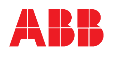 